2019 CPE Self Recording Worksheet – ASMC National Capital Region PDI 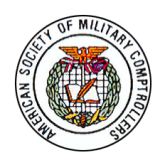 Minutes ScheduledEvent/TopicMinutes Attended15Opening CeremoniesMs. Debra Del Mar, ASMC National Capital Region PDI Chair    Welcome Remarks45Opening KeynoteMr. Mark Easton, Deputy Chief Financial Officer, OUSD(C) (confirmed)60Morning Panel – How Audit & Reforms Drive Transformational OutcomesThe Honorable Thomas W. Harker, Assistant Secretary of the Navy, FM&C The Honorable John P. Roth, Assistant Secretary of the Air Force, FM&CThe Honorable John E. Whitley, Assistant Secretary of the Army, FM&CMorning Sessions, Starting at 10:35 AM70Driving Innovation in Defense Enterprise TravelMr. John Bergin, Business Technology Officer and Business System Reform Lead, OCIO, DoD    70USTRANSCOM Cost Based Decision SupportMr. Bruce A. Busler, Director, USTRANSCOM Joint Distribution Process Analysis Center (TCAC); Executive Director, SDDC Transportation Engineering Agency (TEA)70Robotics Process Automation BenefitsMr. Brian Jacobs, Acting Deputy Assistant Secretary of the Army, Financial Information Management    70Mobilizing for the Data Talent BattleMr. Michael Conlin, Chief Data Officer, Department of Defense    70Digital Transformation in the WorkplaceMr. Leif C. Ulstrup, Adjunct Professor, Kogod School of Business, American University    70CFO of the Future Mr. Greg Little, Director Business Integration Office, Office of Deputy Chief Financial Officer, OUSD(C)    70Corporate Thought Leadership Bursts Luncheon 90Luncheon Keynote – Disruption for Lasting ChangeThe Honorable Chip Fulghum, Deputy Undersecretary for Management, Department of Homeland Security90ASMC Washington Chapter AwardsDr. Robin Farley, ASMC Washington Chapter PresidentMr. Al Runnels, ASMC Executive Director 90ASMC National UpdateMr. Al Runnels, ASMC Executive Director    Afternoon Sessions70Legislative UpdateHASC, SASC, HAC(D) or SAC(D); COL Randy Toris, USAF, SAF LL/PCOL Dan Merry USAF (Ret.) , Vice President MOAA Government Relations70FY20-21 Budget UpdateMs. Anne J. McAndrew, Deputy Comptroller, Program Budget, OUSD(C) 70Defense FM Workspace UpdateMs. Glenda H. Scheiner, Director, Human Capital and Resource Management, OUSD(C)70Insights from First Ever DoD-Wide Enterprise AuditMs. Mobola Kadiri, Director Financial Improvement and Audit Readiness (FIAR), OUSD(C)70A Critical FM Lever: Enterprise Risk ManagementMs. Jane Roberts, Enterprise Risk Management Lead, OCMO, USN70Taking Care of PeopleMr. Dave Weinberg, Owner, Davespeak70Corporate Thought Leadership BurstsMilitary Service/OSD – 4th Estate FM Updates90OSD and 4th EstateMr. Mark Easton, Deputy Chief Financial Officer, OUSD(C)90US ARMY Mr. Michael Powers, Principal Deputy Assistant Secretary of the Army, FM&C90US Navy/Marine CorpsMr. Joseph B. Marshall, Jr., Principal Deputy Assistant Secretary of the Navy, FM&C90US Air ForceMs. Marilyn Thomas, Principal Deputy Assistant Secretary of the Air Force, FM&C90US Coast GuardMr. Craig A. Bennett, Deputy Assistant Commandant for Resources, Deputy Chief Financial Officer, USCGMr. Mark A. Rose, Director Financial Operations/Comptroller, USCG90Speed Mentoring Session [government only – pre-registration required]Total CPE’s earned (Total Minutes/50)	For example: 360 max/50 = 7 CPE HoursI, (print name) _________________________________________, certify that I have attended the above sessions as indicated and have earned the total CPE’s listed for the period of March 14th, 2019.I, (print name) _________________________________________, certify that I have attended the above sessions as indicated and have earned the total CPE’s listed for the period of March 14th, 2019.I, (print name) _________________________________________, certify that I have attended the above sessions as indicated and have earned the total CPE’s listed for the period of March 14th, 2019.DR. Robin Farley, March 14h 2019Dr. Robin Farley, President, Washington Chapter, ASMCDR. Robin Farley, March 14h 2019Dr. Robin Farley, President, Washington Chapter, ASMCDR. Robin Farley, March 14h 2019Dr. Robin Farley, President, Washington Chapter, ASMC